Pozdravljeni šestošolci!V prejšnjem tednu sem zahtevala, da mi obvezno pošljete v pregled vsaj eno stran nalog, ki ste jih naredili, vendar nekateri izmed vas mi niste poslali še nič. Naredite to takoj, da preverim, če kaj delate, če znate uporabljati predloge: in, on, behind, opposite,… in tvoriti stavke s can / can't za opisovanje sposobnosti.Če želite si lahko ogledate sledeče: V nedeljo bo Velika noč (Easter). Poglejte kako Angleži praznujejo:https://en.islcollective.com/video-lessons/british-easter-traditions-1Lahko se pozabavate z ogledom videa in ponovite prostore v hiši na tej povezavi: https://en.islcollective.com/video-lessons/family-house-vocabularyZa ogrevanje lahko naredite kviz in preverite, ali poznate besede za pohištvo. Tu je povezava:http://iteslj.org/v/ei/furniture.htmlIn na sledeči povezavi sta še dve nalogi: https://www.bookwidgets.com/play/YHNPQ5?teacher_id=6599909971066880Zdaj pa začnimo z delom.V tem tednu bomo ponovili in obogatili besedišče na temo zgradb v mestu.Uporabljali boste učbenik.Učbenik str.901A: Fotografije in zemljevid prikazujejo mesto Exeter na jugozahodu Anglije, domači kraj naših junakov Joeja in Sadie. Poslušaj posnetek in ponovi besede za zgradbe. Dodatno besedišče je na priloženem učnem listu.2A: Poslušaj posnetek, v katerem boš izvedel, kaj lahko počneš v Exeterju. Kaj od slišanega bi želel doživeti?• 3: V zvezek prepiši tabelo. • 4A: Glej zemljevid in napiši stavke od 1- 8, kot v primeru:    1 You can meet your friends at a cafe.    2 ….• 4B: Dopolni povedi 1–8 s can oziroma can't in enim od navedenih glagolov. Stavke prepiši.Na naslednjih dveh straneh je slikovni slovar. Z njim si boš pomagal, ko boš reševal učni list, ki sledi. Pišeš lahko na računalnik. Pošlji mi ga do konca tedna.Če imaš čas, lahko delaš naloge na temo TOWN, ali pa druge naloge na: englishexercises.org(Ko klikneš DONE, tvoje rešitve jaz lahko vidim.)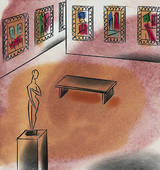 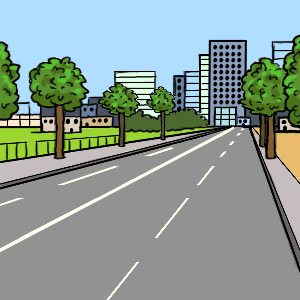 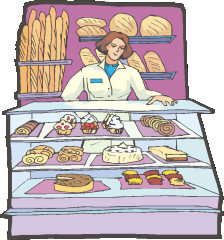 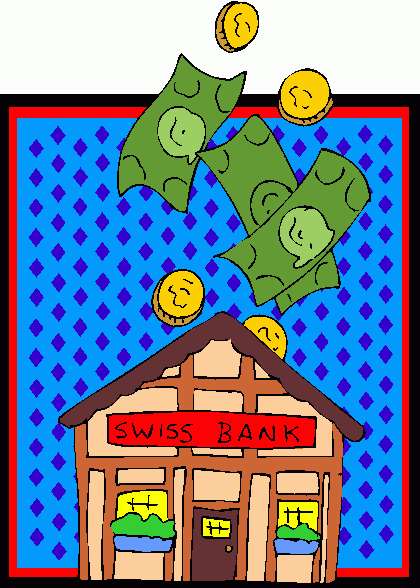 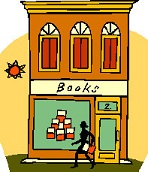 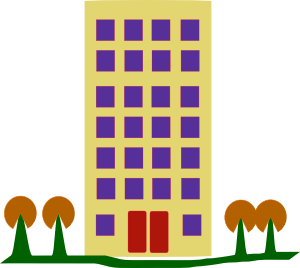 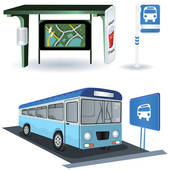 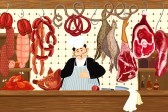 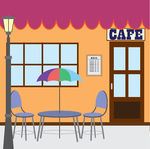 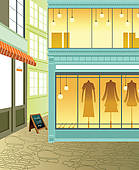 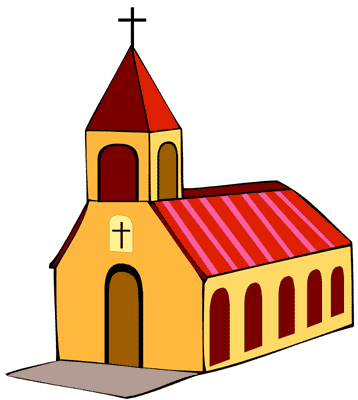 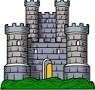 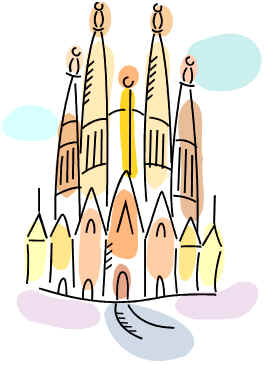 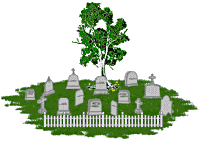 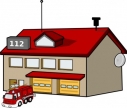 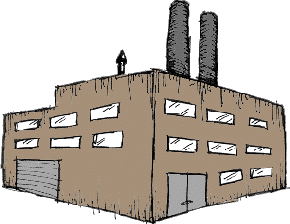 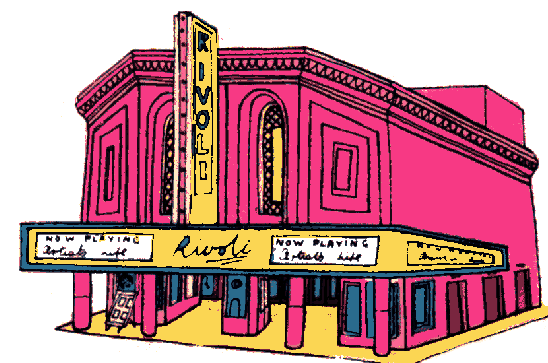 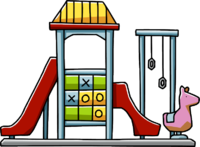 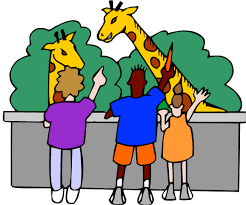 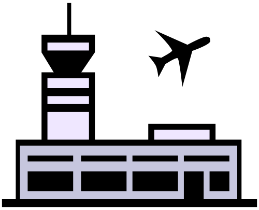 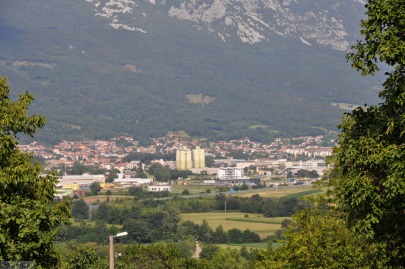 MY TOWNCan you describe your town? Which places can you find in Ajdovščina? Answer the questions.        (Odgovori na vprašanja.)Is there a hospital in Ajdovščina? _______________________________________Is there a police station in Ajdovščina? ___________________________________How many pharmacies are there in Ajdovščina? ________________________________Are there five swimming pools in Ajdovščina? __________________________________5) What else is there in Ajdovščina? Name some buildings and places. Look at the examples. Write AT LEAST 8 sentences. (Napiši vsaj 8 povedi po spodnjem zgledu.)There is a library  so you can borrow books. (V Ajdovščini je knjižnica, torej si lahko izposodiš knjige.)There are two swimming pools so you can….………………………………………………………………………………………………………………………………………………………………………………………………………………………………………………………………………………………………………………………………………………………………………………………………………………………………………………………………………………………………………………………………………………………………………………………………………………………………………………………………………………………………………………………………………………………………………………………………………………………………………………………………………………………………………………………………………………………………………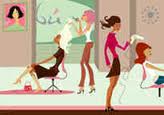 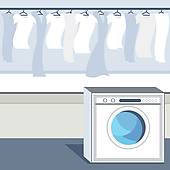 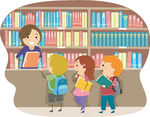 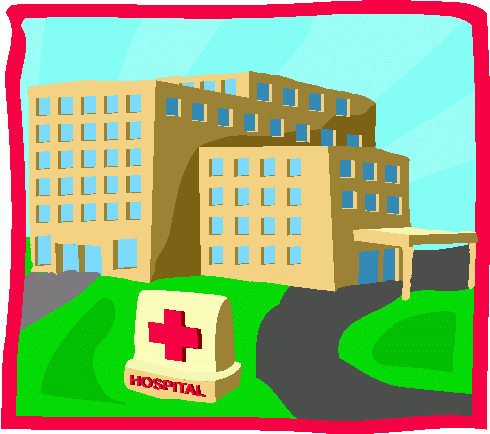 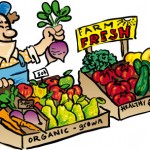 hairdresser’slaunderettelibraryhospitalmarket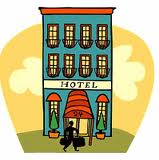 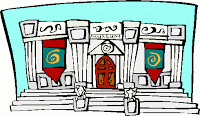 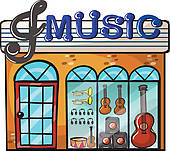 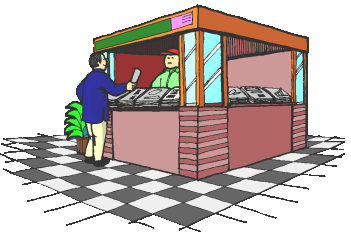 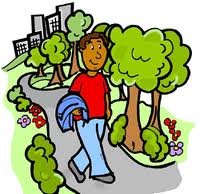 hotelmuseummusic shopnewsagent’spark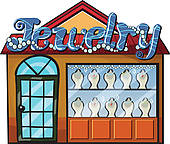 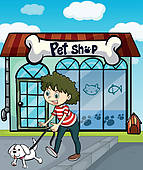 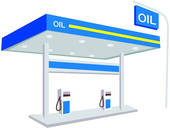 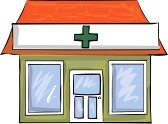 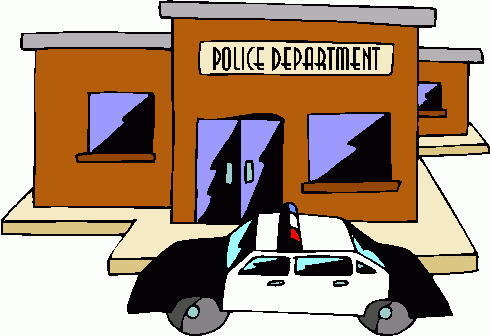 jeweller’spet shoppetrol stationchemist’s / pharmacypolice station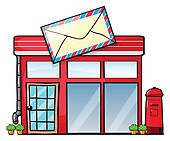 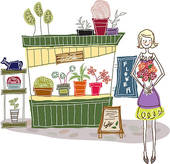 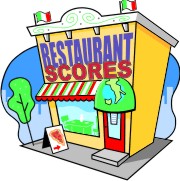 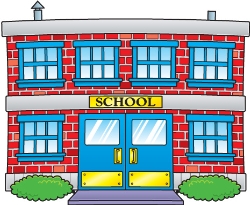 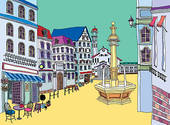 post officeflorist’srestaurantschoolsquare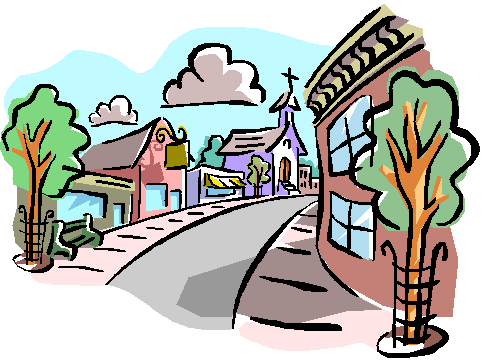 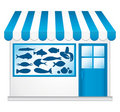 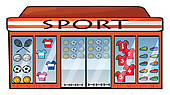 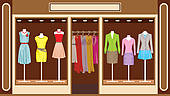 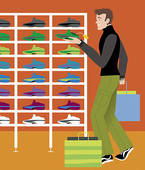 street fishmonger’ssports shopclothes shopshoe shop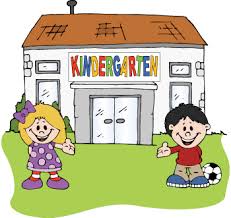 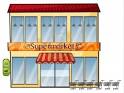 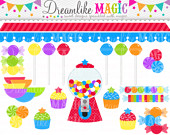 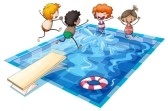 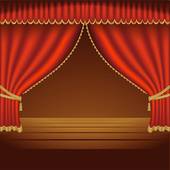 kindergartensupermarketsweet shopswimming pooltheatre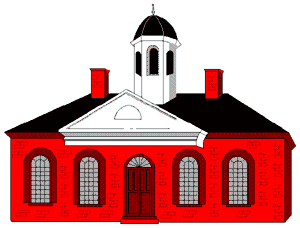 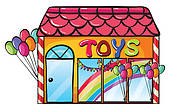 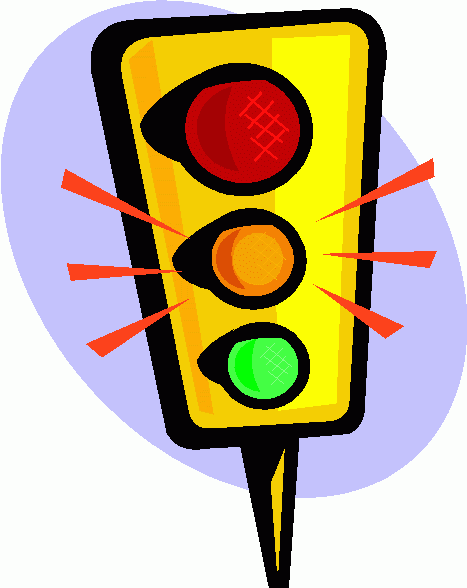 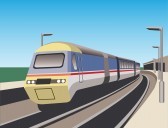 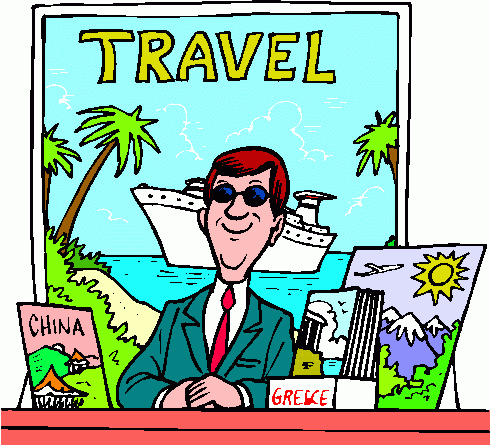 town halltoyshopTraffic lightstrain/railway stationtravel agent’sDopiši kar manjka: - besede za zgradbe. (Pomagaj si s slikovnim slovarjem.)                                  - kaj tam lahko delaš. (Glej že napisane stavke in uporabi sledeče glagole:buy (4x)     board (vkrcati se)    catch (take)    drink       learn       play        pray        see       send               visit    watchDopiši kar manjka: - besede za zgradbe. (Pomagaj si s slikovnim slovarjem.)                                  - kaj tam lahko delaš. (Glej že napisane stavke in uporabi sledeče glagole:buy (4x)     board (vkrcati se)    catch (take)    drink       learn       play        pray        see       send               visit    watchDopiši kar manjka: - besede za zgradbe. (Pomagaj si s slikovnim slovarjem.)                                  - kaj tam lahko delaš. (Glej že napisane stavke in uporabi sledeče glagole:buy (4x)     board (vkrcati se)    catch (take)    drink       learn       play        pray        see       send               visit    watchDopiši kar manjka: - besede za zgradbe. (Pomagaj si s slikovnim slovarjem.)                                  - kaj tam lahko delaš. (Glej že napisane stavke in uporabi sledeče glagole:buy (4x)     board (vkrcati se)    catch (take)    drink       learn       play        pray        see       send               visit    watchDopiši kar manjka: - besede za zgradbe. (Pomagaj si s slikovnim slovarjem.)                                  - kaj tam lahko delaš. (Glej že napisane stavke in uporabi sledeče glagole:buy (4x)     board (vkrcati se)    catch (take)    drink       learn       play        pray        see       send               visit    watch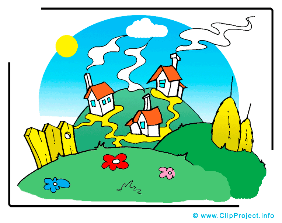 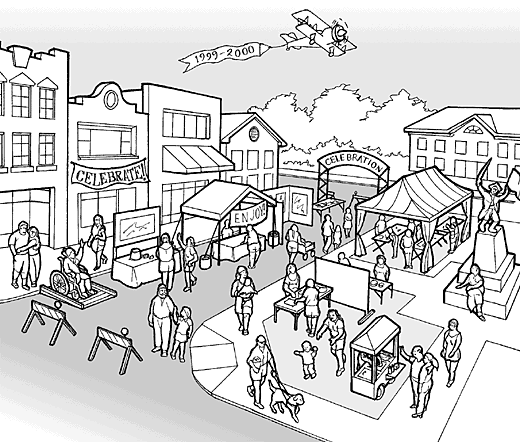 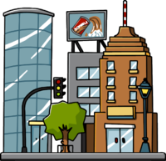 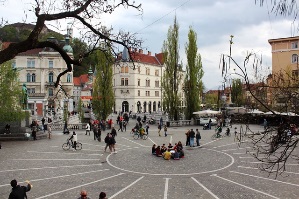 A SQUAREA SQUAREA square is an open space in the centre of the town.A square is an open space in the centre of the town.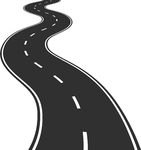 YOU CAN drive your car on it.YOU CAN drive your car on it.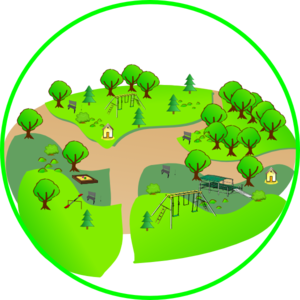 A PARKA PARK
YOU CAN go there for a walk or for a picnic in nature.
YOU CAN go there for a walk or for a picnic in nature.YOU CAN…YOU CAN…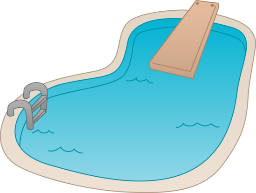 YOU CAN swim there.YOU CAN swim there.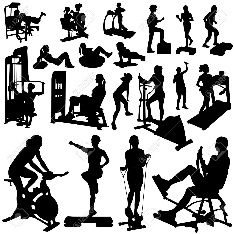 A SPORTS CENTREA SPORTS CENTREA place where you can work out.A place where you can work out.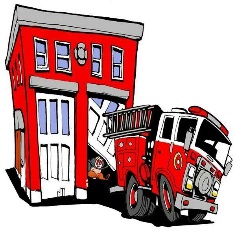 A building where firefighters and fire trucks are.A building where firefighters and fire trucks are.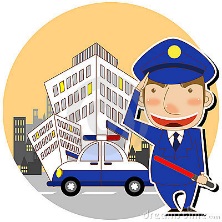 A building where police officers work.A building where police officers work.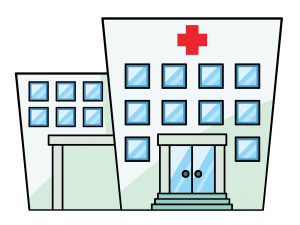 YOU CAN…YOU CAN…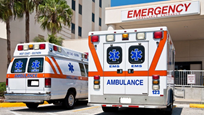 AN EMERGENCY ROOMAN EMERGENCY ROOM

You go there if you are hurt or if you have an accident.

You go there if you are hurt or if you have an accident.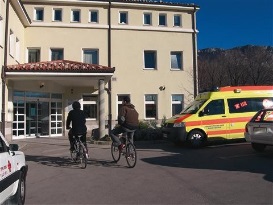 A HEALTH CENTREA HEALTH CENTREYou go there to see your doctor, dentist, etc.You go there to see your doctor, dentist, etc.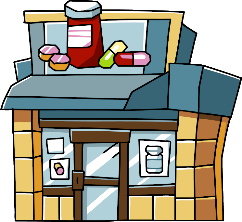 YOU CAN…YOU CAN…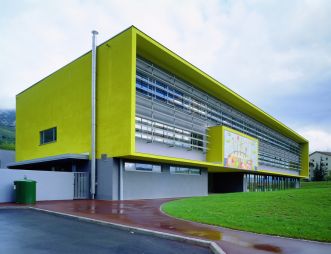 YOU CAN…YOU CAN…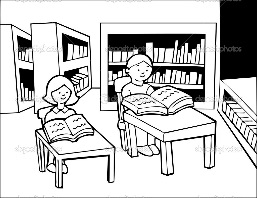 You can read books and borrow them there.You can read books and borrow them there.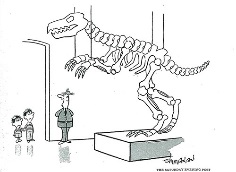 You can see important and old objects there.You can see important and old objects there.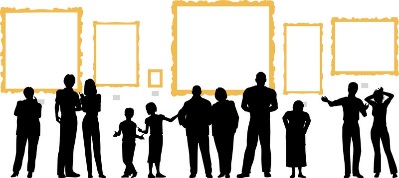 A GALLERYA GALLERYYOU CAN…YOU CAN…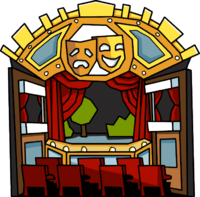 You can see different plays there: comedies, tragedies, puppet plays …You can see different plays there: comedies, tragedies, puppet plays …YOU CAN…YOU CAN…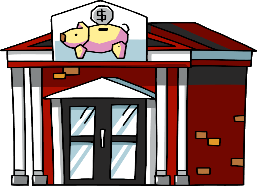 You can save your money or ask for a loan there.You can save your money or ask for a loan there.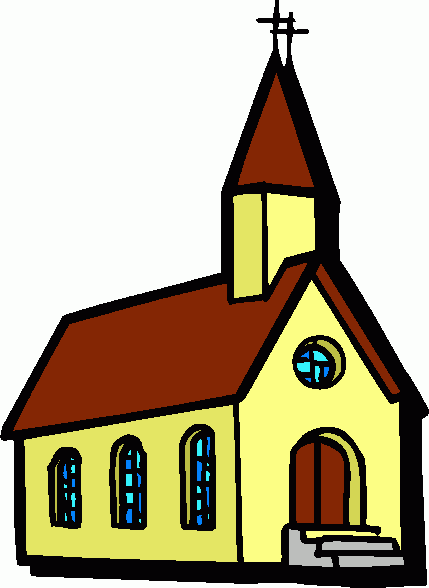 YOU CAN…YOU CAN…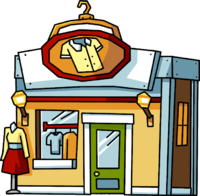 A CLOTHES SHOPA CLOTHES SHOPYOU CAN…YOU CAN…Some other shops are:A bookshop, a pet shop, a butchery, a gift shop …A bookshop, a pet shop, a butchery, a gift shop …A bookshop, a pet shop, a butchery, a gift shop …A bookshop, a pet shop, a butchery, a gift shop …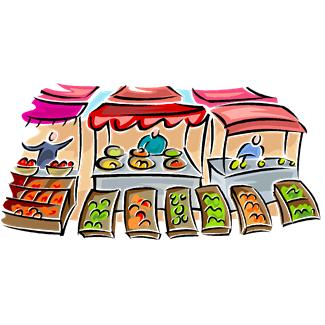 A MARKET
A MARKET
You can buy fresh fruit and vegetables directly from the farmers.You can buy fresh fruit and vegetables directly from the farmers.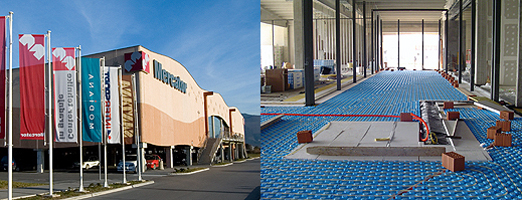 YOU CAN…YOU CAN…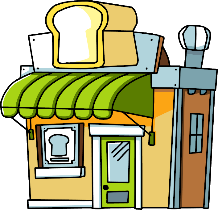 You can buy fresh bread there.You can buy fresh bread there.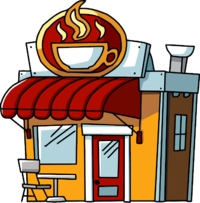 A CAFÉ /A COFFEE SHOPA CAFÉ /A COFFEE SHOPYOU CAN…YOU CAN…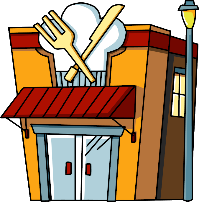 A place where you can order a meal and eat.A place where you can order a meal and eat.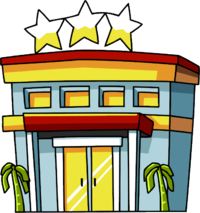 You can stay there when you travel.You can stay there when you travel.YOU CAN…YOU CAN…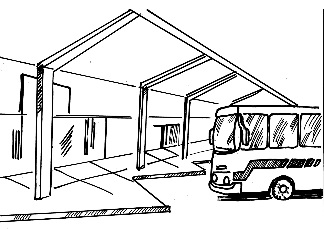 YOU CAN…YOU CAN…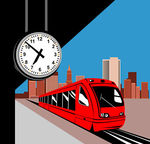 You go there if you want to travel by train.You go there if you want to travel by train.YOU CAN…YOU CAN…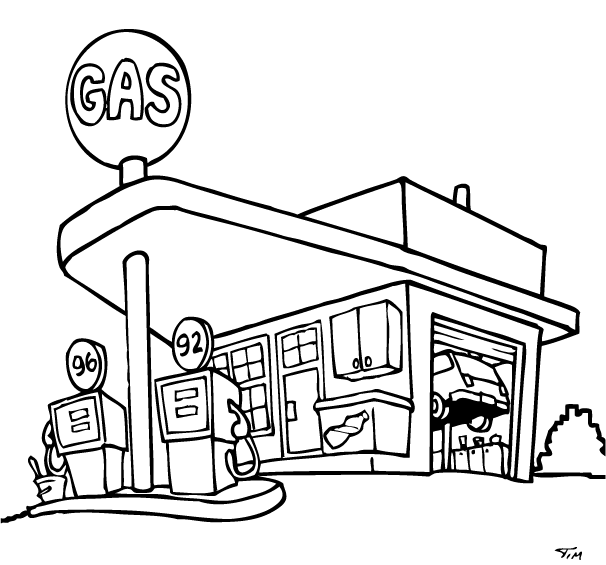 A GAS STATION / 
A PETROL STATION
A GAS STATION / 
A PETROL STATION
YOU CAN…YOU CAN…